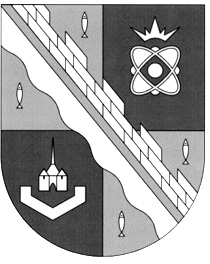                            администрация МУНИЦИПАЛЬНОГО ОБРАЗОВАНИЯ                                             СОСНОВОБОРСКИЙ ГОРОДСКОЙ ОКРУГ  ЛЕНИНГРАДСКОЙ ОБЛАСТИ                             постановление                                                     от 27/02/2023 № 519О внесении изменений в постановление администрации Сосновоборского городского округа от 05.10.2021 № 2057 «Об утверждении  перечня главных администраторовдоходов и перечня главных администраторов источниковфинансирования дефицита бюджета Сосновоборскогогородского округа»В  соответствии с пунктом 3.1, абзацем четвертым пункта 3.2 статьи 160.1 Бюджетного Кодекса Российской Федерации, приказом Минфина России от 17.05.2022 N 75н "Об утверждении кодов (перечней кодов) бюджетной классификации Российской Федерации на 2023 год (на 2023 год и на плановый период 2024 и 2025 годов)», администрация Сосновоборского городского округа п о с т а н о в л я е т:Внести изменения в постановление администрации Сосновоборского городского округа от 05.10.2021 № 2057 «Об утверждении  перечня главных администраторов доходов и перечня главных администраторов источников финансирования дефицита бюджета Сосновоборского городского округа»: Дополнить перечень главных администраторов доходов бюджета Сосновоборского городского округа (приложение 1 к постановлению администрации Сосновоборского городского округа от 05.10.2021  № 2057) следующими строками:1.2.	Исключить из перечня главных администраторов доходов бюджета Сосновоборского городского округа (приложение 1 к постановлению администрации Сосновоборского городского округа от 05.10.2021  № 2057) следующие строки:2. Отделу по связям с общественностью (пресс-центр) комитета по общественной безопасности и информации (Бастина Е.А.) разместить настоящее постановление на официальном сайте Сосновоборского городского округа.3. Общему отделу администрации (Смолкина М.С.) обнародовать настоящее постановление на электронном сайте городской газеты "Маяк".4. Настоящее постановление вступает в силу со дня официального обнародования.5. Контроль за исполнением настоящего постановления возложить на председателя комитета финансов Сосновоборского городского округа Попову Т.Р.Первый заместитель главы администрацииСосновоборского городского округа                                                                          С.Г. ЛютиковИсп. Смольянинова Светлана СергеевнаТел. (881369)2-35-93   ТН(Комитет финансов СГО)СОГЛАСОВАНО: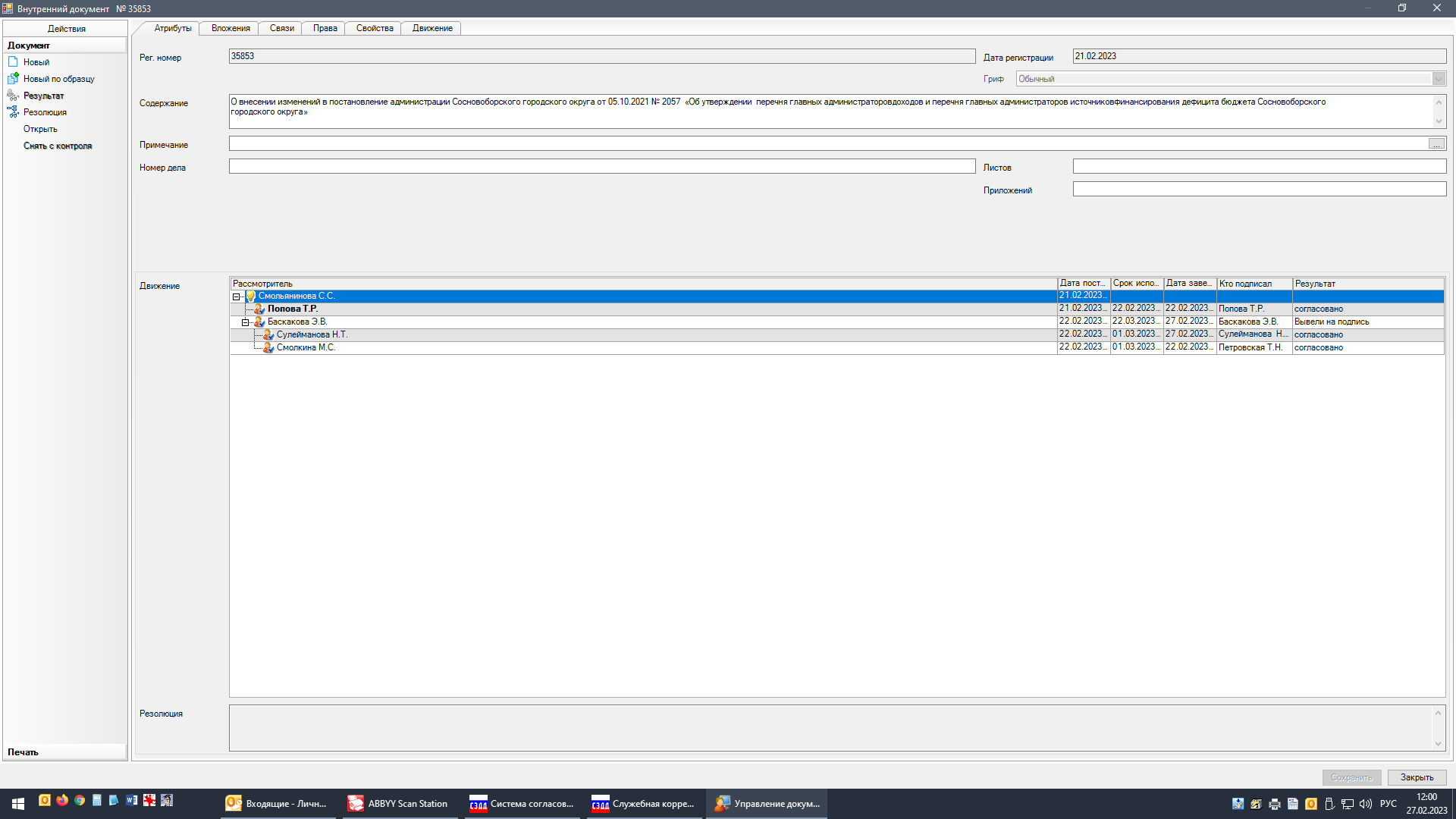 Рассылка: общ.отдел., Совет депутатов, , КСП, КФ, КУМИ, КО, ЦБ адм., юр.отдел, Пресс-центр Код глав-ногоадми-нист-раторадоходов бюджетаНаименование главного администратора доходов бюджетаКод вида (подвида) доходов бюджетаНаименование кода вида (подвида) доходов бюджета001Администрация Сосновоборского городского округа2 02 25511 04 0000 150Cубсидии бюджетам городских округов на проведение комплексных кадастровых работ007Комитет образования Сосновоборского городского округа2 02 25179 04 0000 150Субсидии бюджетам городских округов на проведение мероприятий по обеспечению деятельности советников директора по воспитанию и взаимодействию с детскими общественными объединениями в общеобразовательных организациях007Комитет образования Сосновоборского городского округа2 02 25213 04 0000 150Субсидии бюджетам городских округов на обновление материально-технической базы образовательных организаций для внедрения цифровой образовательной среды и развития цифровых навыков обучающихсяКод глав-ногоадми-нист-раторадоходов бюджетаНаименование главного администратора доходов бюджетаКод вида (подвида) доходов бюджетаНаименование кода вида (подвида) доходов бюджета007Комитет образования Сосновоборского городского округа2 02 25210 04 0000 150Субсидии бюджетам городских округов на обеспечение образовательных организаций материально-технической базой для внедрения цифровой образовательной среды